           PRAWA  UCZNIA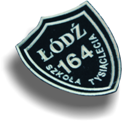 Uczeń ma prawo do:Poszanowania godności i tajemnicy w sprawach osobistych, rodzinnych 
i koleżeńskich.Swobody wyrażania myśli i przekonań, o ile nie naruszają one dobra osobistego osób trzecich. Pełnego rozwoju osobowości i talentów. Sprawiedliwej i jawnej oceny swojej pracy oraz życzliwego, podmiotowego traktowania w procesie dydaktyczno - wychowawczym. Właściwej organizacji procesu dydaktycznego oraz zapewnienia opieki podczas
 zajęć szkolnych i stworzenia warunków bezpieczeństwa.Zapoznania z programami nauczania realizowanymi na zajęciach lekcyjnych 
 i pozalekcyjnych. Uzyskania niezbędnych wyjaśnień dotyczących wystawiania ocen oraz kryteriów
 ich wystawiania, warunków promowania i nagradzania. Uzyskania informacji o stanie własnej wiedzy i umiejętności z poszczególnych
 przedmiotów.Usprawiedliwienia przez nauczyciela nieprzygotowania do zajęć lekcyjnych
 w uzasadnionych przypadkach (np.: reprezentowanie szkoły na zewnątrz, długotrwała choroba). Brania pod uwagę, przy ustalaniu oceny śródrocznej i rocznej,  udziału 
w konkursach przedmiotowych, działalności w samorządzie uczniowskim 
i kołach zainteresowań oraz innych pracach na rzecz klasy i szkoły. Pomocy w nauce, jeśli kłopoty wynikają z dłuższej usprawiedliwionej nieobecności w szkole ucznia lub nauczyciela jak również trudnej sytuacji materialnej. Korzystania z poradnictwa i pomocy psychologiczno i pedagogicznej. Odpoczynku w czasie przerw pomiędzy lekcjami oraz w okresie ferii półrocznych 
 i świątecznych; na okres ferii nie zadaje się pisemnych prac domowych. Reprezentowania szkoły na zewnątrz poprzez udział w olimpiadach, zawodach sportowych, konkursach itp. Swobodnego zgłaszania propozycji i wybierania kandydatur do samorządu uczniowskiego. Zrzeszania się w organizacjach działających na terenie szkoły. Pomocy socjalnej w przypadku trudnej sytuacji materialno-bytowej, w miarę    możliwości organizacyjnych i finansowych szkoły. Korzystania z pomieszczeń szkolnych, sprzętu, środków dydaktycznych, księgozbioru biblioteki oraz sprzętu sportowego podczas lekcji oraz poza zajęciami szkolnymi, po uzgodnieniu z nauczycielami odpowiedzialnymi za pomieszczenie, sprzęt lub pomoce dydaktyczne.